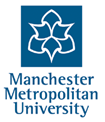 DID YOU TRAVEL BY: (Tick which applies to you.  This is for information only and does not affect your payment)               CAR / MOTORBIKE                                              BUS / TRAIN                                                BOTH  PLEASE CIRCLE THE DATES YOU ARE CLAIMING FOR TRAVEL.Notes:Incomplete claim forms will be returned to you for completion.Daily return journeys of less than 12 miles will not be paid.Journeys cannot be claimed in advance when submitting claim forms to Finance for payment.Completed claim forms must be submitted to Finance by the academic year end of 31 July.  Late claims will not be paid.This is a contribution only towards your travel costs from your home to your placement.  Receipts are not required.Journeys will be calculated by Finance using Google Map’s shortest mileage route.* * *PLEASE USE BLOCK CAPITALS**** * *PLEASE USE BLOCK CAPITALS**** * *PLEASE USE BLOCK CAPITALS**** * *PLEASE USE BLOCK CAPITALS**** * *PLEASE USE BLOCK CAPITALS**** * *PLEASE USE BLOCK CAPITALS**** * *PLEASE USE BLOCK CAPITALS**** * *PLEASE USE BLOCK CAPITALS**** * *PLEASE USE BLOCK CAPITALS**** * *PLEASE USE BLOCK CAPITALS**** * *PLEASE USE BLOCK CAPITALS**** * *PLEASE USE BLOCK CAPITALS**** * *PLEASE USE BLOCK CAPITALS**** * *PLEASE USE BLOCK CAPITALS**** * *PLEASE USE BLOCK CAPITALS**** * *PLEASE USE BLOCK CAPITALS**** * *PLEASE USE BLOCK CAPITALS**** * *PLEASE USE BLOCK CAPITALS**** * *PLEASE USE BLOCK CAPITALS**** * *PLEASE USE BLOCK CAPITALS**** * *PLEASE USE BLOCK CAPITALS**** * *PLEASE USE BLOCK CAPITALS**** * *PLEASE USE BLOCK CAPITALS**** * *PLEASE USE BLOCK CAPITALS**** * *PLEASE USE BLOCK CAPITALS**** * *PLEASE USE BLOCK CAPITALS**** * *PLEASE USE BLOCK CAPITALS**** * *PLEASE USE BLOCK CAPITALS**** * *PLEASE USE BLOCK CAPITALS**** * *PLEASE USE BLOCK CAPITALS**** * *PLEASE USE BLOCK CAPITALS**** * *PLEASE USE BLOCK CAPITALS**** * *PLEASE USE BLOCK CAPITALS**** * *PLEASE USE BLOCK CAPITALS**** * *PLEASE USE BLOCK CAPITALS**** * *PLEASE USE BLOCK CAPITALS**** * *PLEASE USE BLOCK CAPITALS**** * *PLEASE USE BLOCK CAPITALS**** * *PLEASE USE BLOCK CAPITALS**** * *PLEASE USE BLOCK CAPITALS***1FULL NAME & STUDENT ID NO.FULL NAME & STUDENT ID NO.FULL NAME & STUDENT ID NO.FULL NAME & STUDENT ID NO.FULL NAME & STUDENT ID NO.FULL NAME & STUDENT ID NO.FULL NAME & STUDENT ID NO.FULL NAME & STUDENT ID NO.FULL NAME & STUDENT ID NO.FULL NAME & STUDENT ID NO.FULL NAME & STUDENT ID NO.FULL NAME & STUDENT ID NO.FULL NAME & STUDENT ID NO.FULL NAME & STUDENT ID NO.FULL NAME & STUDENT ID NO.FULL NAME & STUDENT ID NO.FULL NAME & STUDENT ID NO.FULL NAME & STUDENT ID NO.COURSE COURSE COURSE COURSE COURSE COURSE COURSE COURSE COURSE CAMPUSBIRLEY / CREWE(Delete as applicable)CAMPUSBIRLEY / CREWE(Delete as applicable)CAMPUSBIRLEY / CREWE(Delete as applicable)CAMPUSBIRLEY / CREWE(Delete as applicable)CAMPUSBIRLEY / CREWE(Delete as applicable)CAMPUSBIRLEY / CREWE(Delete as applicable)CAMPUSBIRLEY / CREWE(Delete as applicable)CAMPUSBIRLEY / CREWE(Delete as applicable)CAMPUSBIRLEY / CREWE(Delete as applicable)CAMPUSBIRLEY / CREWE(Delete as applicable)CAMPUSBIRLEY / CREWE(Delete as applicable)CAMPUSBIRLEY / CREWE(Delete as applicable)DEPARTMENTPrimary / Secondary / Early Years / Other(Delete as applicable)DEPARTMENTPrimary / Secondary / Early Years / Other(Delete as applicable)DEPARTMENTPrimary / Secondary / Early Years / Other(Delete as applicable)DEPARTMENTPrimary / Secondary / Early Years / Other(Delete as applicable)DEPARTMENTPrimary / Secondary / Early Years / Other(Delete as applicable)DEPARTMENTPrimary / Secondary / Early Years / Other(Delete as applicable)DEPARTMENTPrimary / Secondary / Early Years / Other(Delete as applicable)DEPARTMENTPrimary / Secondary / Early Years / Other(Delete as applicable)DEPARTMENTPrimary / Secondary / Early Years / Other(Delete as applicable)DEPARTMENTPrimary / Secondary / Early Years / Other(Delete as applicable)DEPARTMENTPrimary / Secondary / Early Years / Other(Delete as applicable)DEPARTMENTPrimary / Secondary / Early Years / Other(Delete as applicable)DEPARTMENTPrimary / Secondary / Early Years / Other(Delete as applicable)DEPARTMENTPrimary / Secondary / Early Years / Other(Delete as applicable)DEPARTMENTPrimary / Secondary / Early Years / Other(Delete as applicable)DEPARTMENTPrimary / Secondary / Early Years / Other(Delete as applicable)DEPARTMENTPrimary / Secondary / Early Years / Other(Delete as applicable)DEPARTMENTPrimary / Secondary / Early Years / Other(Delete as applicable)DEPARTMENTPrimary / Secondary / Early Years / Other(Delete as applicable)CAMPUSBIRLEY / CREWE(Delete as applicable)CAMPUSBIRLEY / CREWE(Delete as applicable)CAMPUSBIRLEY / CREWE(Delete as applicable)CAMPUSBIRLEY / CREWE(Delete as applicable)CAMPUSBIRLEY / CREWE(Delete as applicable)CAMPUSBIRLEY / CREWE(Delete as applicable)CAMPUSBIRLEY / CREWE(Delete as applicable)CAMPUSBIRLEY / CREWE(Delete as applicable)CAMPUSBIRLEY / CREWE(Delete as applicable)CAMPUSBIRLEY / CREWE(Delete as applicable)CAMPUSBIRLEY / CREWE(Delete as applicable)CAMPUSBIRLEY / CREWE(Delete as applicable)DEPARTMENTPrimary / Secondary / Early Years / Other(Delete as applicable)DEPARTMENTPrimary / Secondary / Early Years / Other(Delete as applicable)DEPARTMENTPrimary / Secondary / Early Years / Other(Delete as applicable)DEPARTMENTPrimary / Secondary / Early Years / Other(Delete as applicable)DEPARTMENTPrimary / Secondary / Early Years / Other(Delete as applicable)DEPARTMENTPrimary / Secondary / Early Years / Other(Delete as applicable)DEPARTMENTPrimary / Secondary / Early Years / Other(Delete as applicable)DEPARTMENTPrimary / Secondary / Early Years / Other(Delete as applicable)DEPARTMENTPrimary / Secondary / Early Years / Other(Delete as applicable)DEPARTMENTPrimary / Secondary / Early Years / Other(Delete as applicable)DEPARTMENTPrimary / Secondary / Early Years / Other(Delete as applicable)DEPARTMENTPrimary / Secondary / Early Years / Other(Delete as applicable)DEPARTMENTPrimary / Secondary / Early Years / Other(Delete as applicable)DEPARTMENTPrimary / Secondary / Early Years / Other(Delete as applicable)DEPARTMENTPrimary / Secondary / Early Years / Other(Delete as applicable)DEPARTMENTPrimary / Secondary / Early Years / Other(Delete as applicable)DEPARTMENTPrimary / Secondary / Early Years / Other(Delete as applicable)DEPARTMENTPrimary / Secondary / Early Years / Other(Delete as applicable)DEPARTMENTPrimary / Secondary / Early Years / Other(Delete as applicable)DEPARTMENTPrimary / Secondary / Early Years / Other(Delete as applicable)DEPARTMENTPrimary / Secondary / Early Years / Other(Delete as applicable)DEPARTMENTPrimary / Secondary / Early Years / Other(Delete as applicable)DEPARTMENTPrimary / Secondary / Early Years / Other(Delete as applicable)DEPARTMENTPrimary / Secondary / Early Years / Other(Delete as applicable)DEPARTMENTPrimary / Secondary / Early Years / Other(Delete as applicable)DEPARTMENTPrimary / Secondary / Early Years / Other(Delete as applicable)DEPARTMENTPrimary / Secondary / Early Years / Other(Delete as applicable)DEPARTMENTPrimary / Secondary / Early Years / Other(Delete as applicable)DEPARTMENTPrimary / Secondary / Early Years / Other(Delete as applicable)DEPARTMENTPrimary / Secondary / Early Years / Other(Delete as applicable)DEPARTMENTPrimary / Secondary / Early Years / Other(Delete as applicable)DEPARTMENTPrimary / Secondary / Early Years / Other(Delete as applicable)DEPARTMENTPrimary / Secondary / Early Years / Other(Delete as applicable)DEPARTMENTPrimary / Secondary / Early Years / Other(Delete as applicable)DEPARTMENTPrimary / Secondary / Early Years / Other(Delete as applicable)DEPARTMENTPrimary / Secondary / Early Years / Other(Delete as applicable)DEPARTMENTPrimary / Secondary / Early Years / Other(Delete as applicable)DEPARTMENTPrimary / Secondary / Early Years / Other(Delete as applicable)DEPARTMENTPrimary / Secondary / Early Years / Other(Delete as applicable)DEPARTMENTPrimary / Secondary / Early Years / Other(Delete as applicable)DEPARTMENTPrimary / Secondary / Early Years / Other(Delete as applicable)DEPARTMENTPrimary / Secondary / Early Years / Other(Delete as applicable)DEPARTMENTPrimary / Secondary / Early Years / Other(Delete as applicable)DEPARTMENTPrimary / Secondary / Early Years / Other(Delete as applicable)DEPARTMENTPrimary / Secondary / Early Years / Other(Delete as applicable)DEPARTMENTPrimary / Secondary / Early Years / Other(Delete as applicable)DEPARTMENTPrimary / Secondary / Early Years / Other(Delete as applicable)DEPARTMENTPrimary / Secondary / Early Years / Other(Delete as applicable)DEPARTMENTPrimary / Secondary / Early Years / Other(Delete as applicable)DEPARTMENTPrimary / Secondary / Early Years / Other(Delete as applicable)DEPARTMENTPrimary / Secondary / Early Years / Other(Delete as applicable)DEPARTMENTPrimary / Secondary / Early Years / Other(Delete as applicable)DEPARTMENTPrimary / Secondary / Early Years / Other(Delete as applicable)DEPARTMENTPrimary / Secondary / Early Years / Other(Delete as applicable)DEPARTMENTPrimary / Secondary / Early Years / Other(Delete as applicable)DEPARTMENTPrimary / Secondary / Early Years / Other(Delete as applicable)DEPARTMENTPrimary / Secondary / Early Years / Other(Delete as applicable)2BANK DETAILS    N.B.  Bank details need only be completed on your first claim and thereafter only if your                                                        bank details are subject to alteration.BANK DETAILS    N.B.  Bank details need only be completed on your first claim and thereafter only if your                                                        bank details are subject to alteration.BANK DETAILS    N.B.  Bank details need only be completed on your first claim and thereafter only if your                                                        bank details are subject to alteration.BANK DETAILS    N.B.  Bank details need only be completed on your first claim and thereafter only if your                                                        bank details are subject to alteration.BANK DETAILS    N.B.  Bank details need only be completed on your first claim and thereafter only if your                                                        bank details are subject to alteration.BANK DETAILS    N.B.  Bank details need only be completed on your first claim and thereafter only if your                                                        bank details are subject to alteration.BANK DETAILS    N.B.  Bank details need only be completed on your first claim and thereafter only if your                                                        bank details are subject to alteration.BANK DETAILS    N.B.  Bank details need only be completed on your first claim and thereafter only if your                                                        bank details are subject to alteration.BANK DETAILS    N.B.  Bank details need only be completed on your first claim and thereafter only if your                                                        bank details are subject to alteration.BANK DETAILS    N.B.  Bank details need only be completed on your first claim and thereafter only if your                                                        bank details are subject to alteration.BANK DETAILS    N.B.  Bank details need only be completed on your first claim and thereafter only if your                                                        bank details are subject to alteration.BANK DETAILS    N.B.  Bank details need only be completed on your first claim and thereafter only if your                                                        bank details are subject to alteration.BANK DETAILS    N.B.  Bank details need only be completed on your first claim and thereafter only if your                                                        bank details are subject to alteration.BANK DETAILS    N.B.  Bank details need only be completed on your first claim and thereafter only if your                                                        bank details are subject to alteration.BANK DETAILS    N.B.  Bank details need only be completed on your first claim and thereafter only if your                                                        bank details are subject to alteration.BANK DETAILS    N.B.  Bank details need only be completed on your first claim and thereafter only if your                                                        bank details are subject to alteration.BANK DETAILS    N.B.  Bank details need only be completed on your first claim and thereafter only if your                                                        bank details are subject to alteration.BANK DETAILS    N.B.  Bank details need only be completed on your first claim and thereafter only if your                                                        bank details are subject to alteration.BANK DETAILS    N.B.  Bank details need only be completed on your first claim and thereafter only if your                                                        bank details are subject to alteration.BANK DETAILS    N.B.  Bank details need only be completed on your first claim and thereafter only if your                                                        bank details are subject to alteration.BANK DETAILS    N.B.  Bank details need only be completed on your first claim and thereafter only if your                                                        bank details are subject to alteration.BANK DETAILS    N.B.  Bank details need only be completed on your first claim and thereafter only if your                                                        bank details are subject to alteration.BANK DETAILS    N.B.  Bank details need only be completed on your first claim and thereafter only if your                                                        bank details are subject to alteration.BANK DETAILS    N.B.  Bank details need only be completed on your first claim and thereafter only if your                                                        bank details are subject to alteration.BANK DETAILS    N.B.  Bank details need only be completed on your first claim and thereafter only if your                                                        bank details are subject to alteration.BANK DETAILS    N.B.  Bank details need only be completed on your first claim and thereafter only if your                                                        bank details are subject to alteration.BANK DETAILS    N.B.  Bank details need only be completed on your first claim and thereafter only if your                                                        bank details are subject to alteration.BANK DETAILS    N.B.  Bank details need only be completed on your first claim and thereafter only if your                                                        bank details are subject to alteration.BANK DETAILS    N.B.  Bank details need only be completed on your first claim and thereafter only if your                                                        bank details are subject to alteration.BANK DETAILS    N.B.  Bank details need only be completed on your first claim and thereafter only if your                                                        bank details are subject to alteration.BANK DETAILS    N.B.  Bank details need only be completed on your first claim and thereafter only if your                                                        bank details are subject to alteration.BANK DETAILS    N.B.  Bank details need only be completed on your first claim and thereafter only if your                                                        bank details are subject to alteration.BANK DETAILS    N.B.  Bank details need only be completed on your first claim and thereafter only if your                                                        bank details are subject to alteration.BANK DETAILS    N.B.  Bank details need only be completed on your first claim and thereafter only if your                                                        bank details are subject to alteration.BANK DETAILS    N.B.  Bank details need only be completed on your first claim and thereafter only if your                                                        bank details are subject to alteration.BANK DETAILS    N.B.  Bank details need only be completed on your first claim and thereafter only if your                                                        bank details are subject to alteration.BANK DETAILS    N.B.  Bank details need only be completed on your first claim and thereafter only if your                                                        bank details are subject to alteration.BANK DETAILS    N.B.  Bank details need only be completed on your first claim and thereafter only if your                                                        bank details are subject to alteration.BANK DETAILS    N.B.  Bank details need only be completed on your first claim and thereafter only if your                                                        bank details are subject to alteration.BANK ACCOUNT NO.BANK ACCOUNT NO.BANK ACCOUNT NO.BANK ACCOUNT NO.BANK ACCOUNT NO.BANK ACCOUNT NO.SORT CODESORT CODESORT CODESORT CODE---NAME OF ACCOUNT HOLDERNAME OF ACCOUNT HOLDERNAME OF ACCOUNT HOLDERNAME OF ACCOUNT HOLDERNAME OF ACCOUNT HOLDERNAME OF ACCOUNT HOLDERBANK NAMEBANK NAMEBANK NAMEBANK NAMENAME OF ACCOUNT HOLDERNAME OF ACCOUNT HOLDERNAME OF ACCOUNT HOLDERNAME OF ACCOUNT HOLDERNAME OF ACCOUNT HOLDERNAME OF ACCOUNT HOLDER3HOME ADDRESS                                                        HOME ADDRESS                                                        HOME ADDRESS                                                        HOME ADDRESS                                                        HOME ADDRESS                                                        HOME ADDRESS                                                        HOME ADDRESS                                                        HOME ADDRESS                                                        HOME ADDRESS                                                        HOME ADDRESS                                                        HOME ADDRESS                                                        HOME ADDRESS                                                        HOME ADDRESS                                                        HOME ADDRESS                                                        HOME ADDRESS                                                        HOME ADDRESS                                                        HOME ADDRESS                                                        HOME ADDRESS                                                        ORGANISATION ADDRESS                            ORGANISATION ADDRESS                            ORGANISATION ADDRESS                            ORGANISATION ADDRESS                            ORGANISATION ADDRESS                            ORGANISATION ADDRESS                            ORGANISATION ADDRESS                            ORGANISATION ADDRESS                            ORGANISATION ADDRESS                            ORGANISATION ADDRESS                            ORGANISATION ADDRESS                            ORGANISATION ADDRESS                            ORGANISATION ADDRESS                            ORGANISATION ADDRESS                            ORGANISATION ADDRESS                            ORGANISATION ADDRESS                            ORGANISATION ADDRESS                            ORGANISATION ADDRESS                            (From where you travelled each day)	Post Code:(From where you travelled each day)	Post Code:(From where you travelled each day)	Post Code:(From where you travelled each day)	Post Code:(From where you travelled each day)	Post Code:(From where you travelled each day)	Post Code:(From where you travelled each day)	Post Code:(From where you travelled each day)	Post Code:(From where you travelled each day)	Post Code:(From where you travelled each day)	Post Code:(From where you travelled each day)	Post Code:(From where you travelled each day)	Post Code:(From where you travelled each day)	Post Code:(From where you travelled each day)	Post Code:(From where you travelled each day)	Post Code:(From where you travelled each day)	Post Code:(From where you travelled each day)	Post Code:(From where you travelled each day)	Post Code:(From where you travelled each day)	Post Code:(To where you travelled)Post Code:(To where you travelled)Post Code:(To where you travelled)Post Code:(To where you travelled)Post Code:(To where you travelled)Post Code:(To where you travelled)Post Code:(To where you travelled)Post Code:(To where you travelled)Post Code:(To where you travelled)Post Code:(To where you travelled)Post Code:(To where you travelled)Post Code:(To where you travelled)Post Code:(To where you travelled)Post Code:(To where you travelled)Post Code:(To where you travelled)Post Code:(To where you travelled)Post Code:(To where you travelled)Post Code:(To where you travelled)Post Code:(To where you travelled)Post Code:(To where you travelled)Post Code:(To where you travelled)Post Code:4PERIOD OF CLAIM                                                                      (Dates of claim)PERIOD OF CLAIM                                                                      (Dates of claim)PERIOD OF CLAIM                                                                      (Dates of claim)PERIOD OF CLAIM                                                                      (Dates of claim)PERIOD OF CLAIM                                                                      (Dates of claim)PERIOD OF CLAIM                                                                      (Dates of claim)PERIOD OF CLAIM                                                                      (Dates of claim)PERIOD OF CLAIM                                                                      (Dates of claim)PERIOD OF CLAIM                                                                      (Dates of claim)PERIOD OF CLAIM                                                                      (Dates of claim)PERIOD OF CLAIM                                                                      (Dates of claim)PERIOD OF CLAIM                                                                      (Dates of claim)PERIOD OF CLAIM                                                                      (Dates of claim)PERIOD OF CLAIM                                                                      (Dates of claim)PERIOD OF CLAIM                                                                      (Dates of claim)PERIOD OF CLAIM                                                                      (Dates of claim)PERIOD OF CLAIM                                                                      (Dates of claim)PERIOD OF CLAIM                                                                      (Dates of claim)PERIOD OF CLAIM                                                                      (Dates of claim)PERIOD OF CLAIM                                                                      (Dates of claim)PERIOD OF CLAIM                                                                      (Dates of claim)PERIOD OF CLAIM                                                                      (Dates of claim)PERIOD OF CLAIM                                                                      (Dates of claim)PERIOD OF CLAIM                                                                      (Dates of claim)PERIOD OF CLAIM                                                                      (Dates of claim)PERIOD OF CLAIM                                                                      (Dates of claim)PERIOD OF CLAIM                                                                      (Dates of claim)PERIOD OF CLAIM                                                                      (Dates of claim)PERIOD OF CLAIM                                                                      (Dates of claim)PERIOD OF CLAIM                                                                      (Dates of claim)PERIOD OF CLAIM                                                                      (Dates of claim)PERIOD OF CLAIM                                                                      (Dates of claim)PERIOD OF CLAIM                                                                      (Dates of claim)PERIOD OF CLAIM                                                                      (Dates of claim)PERIOD OF CLAIM                                                                      (Dates of claim)PERIOD OF CLAIM                                                                      (Dates of claim)PERIOD OF CLAIM                                                                      (Dates of claim)PERIOD OF CLAIM                                                                      (Dates of claim)PERIOD OF CLAIM                                                                      (Dates of claim)From:    From:    From:    From:    From:    From:    From:    From:    From:    From:    From:    From:    From:    From:    From:    From:    To:    To:    To:    To:    To:    To:    To:    To:    To:    To:    To:    To:    To:    To:    To:    To:    To:    To:    To:    To:    To:    To:    To:    To:    5YOUR ATTENDANCE                                          YOUR ATTENDANCE                                          YOUR ATTENDANCE                                          YOUR ATTENDANCE                                          YOUR ATTENDANCE                                          YOUR ATTENDANCE                                          YOUR ATTENDANCE                                          YOUR ATTENDANCE                                          YOUR ATTENDANCE                                          YOUR ATTENDANCE                                          YOUR ATTENDANCE                                          YOUR ATTENDANCE                                          YOUR ATTENDANCE                                          YOUR ATTENDANCE                                          YOUR ATTENDANCE                                          YOUR ATTENDANCE                                          YOUR ATTENDANCE                                          YOUR ATTENDANCE                                          YOUR ATTENDANCE                                          YOUR ATTENDANCE                                          YOUR ATTENDANCE                                          YOUR ATTENDANCE                                          YOUR ATTENDANCE                                          YOUR ATTENDANCE                                          YOUR ATTENDANCE                                          YOUR ATTENDANCE                                          YOUR ATTENDANCE                                          YOUR ATTENDANCE                                          YOUR ATTENDANCE                                          YOUR ATTENDANCE                                          YOUR ATTENDANCE                                          YOUR ATTENDANCE                                          YOUR ATTENDANCE                                          YOUR ATTENDANCE                                          YOUR ATTENDANCE                                          YOUR ATTENDANCE                                          YOUR ATTENDANCE                                          YOUR ATTENDANCE                                          YOUR ATTENDANCE                                          Total Days Absent:      Total Days Absent:      Total Days Absent:      Total Days Absent:      Total Days Absent:      Total Days Absent:      Total Days Absent:      Total Days Absent:      Total Days Absent:      Total Days Absent:      Total Days Absent:      Total Days Absent:      Total Days Absent:      Total Days Absent:      Total Days Absent:      Total Days Absent:      Total Days in Attendance:Total Days in Attendance:Total Days in Attendance:Total Days in Attendance:Total Days in Attendance:Total Days in Attendance:Total Days in Attendance:Total Days in Attendance:Total Days in Attendance:Total Days in Attendance:Total Days in Attendance:Total Days in Attendance:Total Days in Attendance:Total Days in Attendance:Total Days in Attendance:Total Days in Attendance:Total Days in Attendance:Total Days in Attendance:Total Days in Attendance:Total Days in Attendance:Total Days in Attendance:Total Days in Attendance:Total Days in Attendance:Total Days in Attendance:66HIGHEST QUALIFICATION & SUBJECT: BA / Masters / PHD:HIGHEST QUALIFICATION & SUBJECT: BA / Masters / PHD:HIGHEST QUALIFICATION & SUBJECT: BA / Masters / PHD:HIGHEST QUALIFICATION & SUBJECT: BA / Masters / PHD:HIGHEST QUALIFICATION & SUBJECT: BA / Masters / PHD:HIGHEST QUALIFICATION & SUBJECT: BA / Masters / PHD:HIGHEST QUALIFICATION & SUBJECT: BA / Masters / PHD:HIGHEST QUALIFICATION & SUBJECT: BA / Masters / PHD:HIGHEST QUALIFICATION & SUBJECT: BA / Masters / PHD:HIGHEST QUALIFICATION & SUBJECT: BA / Masters / PHD:HIGHEST QUALIFICATION & SUBJECT: BA / Masters / PHD:HIGHEST QUALIFICATION & SUBJECT: BA / Masters / PHD:HIGHEST QUALIFICATION & SUBJECT: BA / Masters / PHD:HIGHEST QUALIFICATION & SUBJECT: BA / Masters / PHD:HIGHEST QUALIFICATION & SUBJECT: BA / Masters / PHD:HIGHEST QUALIFICATION & SUBJECT: BA / Masters / PHD:HIGHEST QUALIFICATION & SUBJECT: BA / Masters / PHD:HIGHEST QUALIFICATION & SUBJECT: BA / Masters / PHD:HIGHEST QUALIFICATION & SUBJECT: BA / Masters / PHD:HIGHEST QUALIFICATION & SUBJECT: BA / Masters / PHD:HIGHEST QUALIFICATION & SUBJECT: BA / Masters / PHD:HIGHEST QUALIFICATION & SUBJECT: BA / Masters / PHD:HIGHEST QUALIFICATION & SUBJECT: BA / Masters / PHD:HIGHEST QUALIFICATION & SUBJECT: BA / Masters / PHD:HIGHEST QUALIFICATION & SUBJECT: BA / Masters / PHD:HIGHEST QUALIFICATION & SUBJECT: BA / Masters / PHD:HIGHEST QUALIFICATION & SUBJECT: BA / Masters / PHD:GRADE: 1st, 2:1, etcGRADE: 1st, 2:1, etcGRADE: 1st, 2:1, etcGRADE: 1st, 2:1, etcGRADE: 1st, 2:1, etcGRADE: 1st, 2:1, etcGRADE: 1st, 2:1, etcGRADE: 1st, 2:1, etcGRADE: 1st, 2:1, etcGRADE: 1st, 2:1, etcGRADE: 1st, 2:1, etc     J.  Bloggs     J.  Bloggs     J.  Bloggs     J.  BloggsSTUDENT’S SIGNATURE: ………………………….……….   DATE: …………......................I certify that this is a true and accurate claim.TUTOR’S SIGNATURE: ……………………………………...   DATE: ……………...................I certify that the above student has attended as an integral part of their course on the dates shown above.   STUDENT’S SIGNATURE: ………………………….……….   DATE: …………......................I certify that this is a true and accurate claim.TUTOR’S SIGNATURE: ……………………………………...   DATE: ……………...................I certify that the above student has attended as an integral part of their course on the dates shown above.   STUDENT’S SIGNATURE: ………………………….……….   DATE: …………......................I certify that this is a true and accurate claim.TUTOR’S SIGNATURE: ……………………………………...   DATE: ……………...................I certify that the above student has attended as an integral part of their course on the dates shown above.   STUDENT’S SIGNATURE: ………………………….……….   DATE: …………......................I certify that this is a true and accurate claim.TUTOR’S SIGNATURE: ……………………………………...   DATE: ……………...................I certify that the above student has attended as an integral part of their course on the dates shown above.   STUDENT’S SIGNATURE: ………………………….……….   DATE: …………......................I certify that this is a true and accurate claim.TUTOR’S SIGNATURE: ……………………………………...   DATE: ……………...................I certify that the above student has attended as an integral part of their course on the dates shown above.   STUDENT’S SIGNATURE: ………………………….……….   DATE: …………......................I certify that this is a true and accurate claim.TUTOR’S SIGNATURE: ……………………………………...   DATE: ……………...................I certify that the above student has attended as an integral part of their course on the dates shown above.   STUDENT’S SIGNATURE: ………………………….……….   DATE: …………......................I certify that this is a true and accurate claim.TUTOR’S SIGNATURE: ……………………………………...   DATE: ……………...................I certify that the above student has attended as an integral part of their course on the dates shown above.   STUDENT’S SIGNATURE: ………………………….……….   DATE: …………......................I certify that this is a true and accurate claim.TUTOR’S SIGNATURE: ……………………………………...   DATE: ……………...................I certify that the above student has attended as an integral part of their course on the dates shown above.   STUDENT’S SIGNATURE: ………………………….……….   DATE: …………......................I certify that this is a true and accurate claim.TUTOR’S SIGNATURE: ……………………………………...   DATE: ……………...................I certify that the above student has attended as an integral part of their course on the dates shown above.   STUDENT’S SIGNATURE: ………………………….……….   DATE: …………......................I certify that this is a true and accurate claim.TUTOR’S SIGNATURE: ……………………………………...   DATE: ……………...................I certify that the above student has attended as an integral part of their course on the dates shown above.   STUDENT’S SIGNATURE: ………………………….……….   DATE: …………......................I certify that this is a true and accurate claim.TUTOR’S SIGNATURE: ……………………………………...   DATE: ……………...................I certify that the above student has attended as an integral part of their course on the dates shown above.   STUDENT’S SIGNATURE: ………………………….……….   DATE: …………......................I certify that this is a true and accurate claim.TUTOR’S SIGNATURE: ……………………………………...   DATE: ……………...................I certify that the above student has attended as an integral part of their course on the dates shown above.   STUDENT’S SIGNATURE: ………………………….……….   DATE: …………......................I certify that this is a true and accurate claim.TUTOR’S SIGNATURE: ……………………………………...   DATE: ……………...................I certify that the above student has attended as an integral part of their course on the dates shown above.   STUDENT’S SIGNATURE: ………………………….……….   DATE: …………......................I certify that this is a true and accurate claim.TUTOR’S SIGNATURE: ……………………………………...   DATE: ……………...................I certify that the above student has attended as an integral part of their course on the dates shown above.   STUDENT’S SIGNATURE: ………………………….……….   DATE: …………......................I certify that this is a true and accurate claim.TUTOR’S SIGNATURE: ……………………………………...   DATE: ……………...................I certify that the above student has attended as an integral part of their course on the dates shown above.   STUDENT’S SIGNATURE: ………………………….……….   DATE: …………......................I certify that this is a true and accurate claim.TUTOR’S SIGNATURE: ……………………………………...   DATE: ……………...................I certify that the above student has attended as an integral part of their course on the dates shown above.   STUDENT’S SIGNATURE: ………………………….……….   DATE: …………......................I certify that this is a true and accurate claim.TUTOR’S SIGNATURE: ……………………………………...   DATE: ……………...................I certify that the above student has attended as an integral part of their course on the dates shown above.   STUDENT’S SIGNATURE: ………………………….……….   DATE: …………......................I certify that this is a true and accurate claim.TUTOR’S SIGNATURE: ……………………………………...   DATE: ……………...................I certify that the above student has attended as an integral part of their course on the dates shown above.   STUDENT’S SIGNATURE: ………………………….……….   DATE: …………......................I certify that this is a true and accurate claim.TUTOR’S SIGNATURE: ……………………………………...   DATE: ……………...................I certify that the above student has attended as an integral part of their course on the dates shown above.   STUDENT’S SIGNATURE: ………………………….……….   DATE: …………......................I certify that this is a true and accurate claim.TUTOR’S SIGNATURE: ……………………………………...   DATE: ……………...................I certify that the above student has attended as an integral part of their course on the dates shown above.   STUDENT’S SIGNATURE: ………………………….……….   DATE: …………......................I certify that this is a true and accurate claim.TUTOR’S SIGNATURE: ……………………………………...   DATE: ……………...................I certify that the above student has attended as an integral part of their course on the dates shown above.   STUDENT’S SIGNATURE: ………………………….……….   DATE: …………......................I certify that this is a true and accurate claim.TUTOR’S SIGNATURE: ……………………………………...   DATE: ……………...................I certify that the above student has attended as an integral part of their course on the dates shown above.   STUDENT’S SIGNATURE: ………………………….……….   DATE: …………......................I certify that this is a true and accurate claim.TUTOR’S SIGNATURE: ……………………………………...   DATE: ……………...................I certify that the above student has attended as an integral part of their course on the dates shown above.   STUDENT’S SIGNATURE: ………………………….……….   DATE: …………......................I certify that this is a true and accurate claim.TUTOR’S SIGNATURE: ……………………………………...   DATE: ……………...................I certify that the above student has attended as an integral part of their course on the dates shown above.   STUDENT’S SIGNATURE: ………………………….……….   DATE: …………......................I certify that this is a true and accurate claim.TUTOR’S SIGNATURE: ……………………………………...   DATE: ……………...................I certify that the above student has attended as an integral part of their course on the dates shown above.   STUDENT’S SIGNATURE: ………………………….……….   DATE: …………......................I certify that this is a true and accurate claim.TUTOR’S SIGNATURE: ……………………………………...   DATE: ……………...................I certify that the above student has attended as an integral part of their course on the dates shown above.   STUDENT’S SIGNATURE: ………………………….……….   DATE: …………......................I certify that this is a true and accurate claim.TUTOR’S SIGNATURE: ……………………………………...   DATE: ……………...................I certify that the above student has attended as an integral part of their course on the dates shown above.   STUDENT’S SIGNATURE: ………………………….……….   DATE: …………......................I certify that this is a true and accurate claim.TUTOR’S SIGNATURE: ……………………………………...   DATE: ……………...................I certify that the above student has attended as an integral part of their course on the dates shown above.   STUDENT’S SIGNATURE: ………………………….……….   DATE: …………......................I certify that this is a true and accurate claim.TUTOR’S SIGNATURE: ……………………………………...   DATE: ……………...................I certify that the above student has attended as an integral part of their course on the dates shown above.   STUDENT’S SIGNATURE: ………………………….……….   DATE: …………......................I certify that this is a true and accurate claim.TUTOR’S SIGNATURE: ……………………………………...   DATE: ……………...................I certify that the above student has attended as an integral part of their course on the dates shown above.   STUDENT’S SIGNATURE: ………………………….……….   DATE: …………......................I certify that this is a true and accurate claim.TUTOR’S SIGNATURE: ……………………………………...   DATE: ……………...................I certify that the above student has attended as an integral part of their course on the dates shown above.   STUDENT’S SIGNATURE: ………………………….……….   DATE: …………......................I certify that this is a true and accurate claim.TUTOR’S SIGNATURE: ……………………………………...   DATE: ……………...................I certify that the above student has attended as an integral part of their course on the dates shown above.   STUDENT’S SIGNATURE: ………………………….……….   DATE: …………......................I certify that this is a true and accurate claim.TUTOR’S SIGNATURE: ……………………………………...   DATE: ……………...................I certify that the above student has attended as an integral part of their course on the dates shown above.   STUDENT’S SIGNATURE: ………………………….……….   DATE: …………......................I certify that this is a true and accurate claim.TUTOR’S SIGNATURE: ……………………………………...   DATE: ……………...................I certify that the above student has attended as an integral part of their course on the dates shown above.   STUDENT’S SIGNATURE: ………………………….……….   DATE: …………......................I certify that this is a true and accurate claim.TUTOR’S SIGNATURE: ……………………………………...   DATE: ……………...................I certify that the above student has attended as an integral part of their course on the dates shown above.   STUDENT’S SIGNATURE: ………………………….……….   DATE: …………......................I certify that this is a true and accurate claim.TUTOR’S SIGNATURE: ……………………………………...   DATE: ……………...................I certify that the above student has attended as an integral part of their course on the dates shown above.   STUDENT’S SIGNATURE: ………………………….……….   DATE: …………......................I certify that this is a true and accurate claim.TUTOR’S SIGNATURE: ……………………………………...   DATE: ……………...................I certify that the above student has attended as an integral part of their course on the dates shown above.   STUDENT’S SIGNATURE: ………………………….……….   DATE: …………......................I certify that this is a true and accurate claim.TUTOR’S SIGNATURE: ……………………………………...   DATE: ……………...................I certify that the above student has attended as an integral part of their course on the dates shown above.   STUDENT’S SIGNATURE: ………………………….……….   DATE: …………......................I certify that this is a true and accurate claim.TUTOR’S SIGNATURE: ……………………………………...   DATE: ……………...................I certify that the above student has attended as an integral part of their course on the dates shown above.   STUDENT’S SIGNATURE: ………………………….……….   DATE: …………......................I certify that this is a true and accurate claim.TUTOR’S SIGNATURE: ……………………………………...   DATE: ……………...................I certify that the above student has attended as an integral part of their course on the dates shown above.   BUDGET HOLDER’S APPROVAL: …………………………   DATE: ……………..................BUDGET HOLDER’S APPROVAL: …………………………   DATE: ……………..................BUDGET HOLDER’S APPROVAL: …………………………   DATE: ……………..................BUDGET HOLDER’S APPROVAL: …………………………   DATE: ……………..................BUDGET HOLDER’S APPROVAL: …………………………   DATE: ……………..................BUDGET HOLDER’S APPROVAL: …………………………   DATE: ……………..................BUDGET HOLDER’S APPROVAL: …………………………   DATE: ……………..................BUDGET HOLDER’S APPROVAL: …………………………   DATE: ……………..................BUDGET HOLDER’S APPROVAL: …………………………   DATE: ……………..................BUDGET HOLDER’S APPROVAL: …………………………   DATE: ……………..................BUDGET HOLDER’S APPROVAL: …………………………   DATE: ……………..................BUDGET HOLDER’S APPROVAL: …………………………   DATE: ……………..................BUDGET HOLDER’S APPROVAL: …………………………   DATE: ……………..................BUDGET HOLDER’S APPROVAL: …………………………   DATE: ……………..................BUDGET HOLDER’S APPROVAL: …………………………   DATE: ……………..................BUDGET HOLDER’S APPROVAL: …………………………   DATE: ……………..................BUDGET HOLDER’S APPROVAL: …………………………   DATE: ……………..................BUDGET HOLDER’S APPROVAL: …………………………   DATE: ……………..................BUDGET HOLDER’S APPROVAL: …………………………   DATE: ……………..................BUDGET HOLDER’S APPROVAL: …………………………   DATE: ……………..................BUDGET HOLDER’S APPROVAL: …………………………   DATE: ……………..................BUDGET HOLDER’S APPROVAL: …………………………   DATE: ……………..................BUDGET HOLDER’S APPROVAL: …………………………   DATE: ……………..................BUDGET HOLDER’S APPROVAL: …………………………   DATE: ……………..................BUDGET HOLDER’S APPROVAL: …………………………   DATE: ……………..................BUDGET HOLDER’S APPROVAL: …………………………   DATE: ……………..................BUDGET HOLDER’S APPROVAL: …………………………   DATE: ……………..................BUDGET HOLDER’S APPROVAL: …………………………   DATE: ……………..................BUDGET HOLDER’S APPROVAL: …………………………   DATE: ……………..................BUDGET HOLDER’S APPROVAL: …………………………   DATE: ……………..................BUDGET HOLDER’S APPROVAL: …………………………   DATE: ……………..................BUDGET HOLDER’S APPROVAL: …………………………   DATE: ……………..................BUDGET HOLDER’S APPROVAL: …………………………   DATE: ……………..................BUDGET HOLDER’S APPROVAL: …………………………   DATE: ……………..................BUDGET HOLDER’S APPROVAL: …………………………   DATE: ……………..................BUDGET HOLDER’S APPROVAL: …………………………   DATE: ……………..................BUDGET HOLDER’S APPROVAL: …………………………   DATE: ……………..................BUDGET HOLDER’S APPROVAL: …………………………   DATE: ……………..................BUDGET HOLDER’S APPROVAL: …………………………   DATE: ……………..................BUDGET HOLDER’S APPROVAL: …………………………   DATE: ……………..................MMU FINANCE ONLYMMU FINANCE ONLYMMU FINANCE ONLYMMU FINANCE ONLYMMU FINANCE ONLYMMU FINANCE ONLYMMU FINANCE ONLYMMU FINANCE ONLYMMU FINANCE ONLYMMU FINANCE ONLYMMU FINANCE ONLYMMU FINANCE ONLYMMU FINANCE ONLYMMU FINANCE ONLYMMU FINANCE ONLYMMU FINANCE ONLYMMU FINANCE ONLYMMU FINANCE ONLYMMU FINANCE ONLYMMU FINANCE ONLYMMU FINANCE ONLYMMU FINANCE ONLYMMU FINANCE ONLYMMU FINANCE ONLYMMU FINANCE ONLYMMU FINANCE ONLYMMU FINANCE ONLYMMU FINANCE ONLYMMU FINANCE ONLYMMU FINANCE ONLYMMU FINANCE ONLYMMU FINANCE ONLYMMU FINANCE ONLYMMU FINANCE ONLYMMU FINANCE ONLYMMU FINANCE ONLYMMU FINANCE ONLYMMU FINANCE ONLYMMU FINANCE ONLYMMU FINANCE ONLYEXPENDITURE CODEVENDOR CODEVENDOR CODEVENDOR CODEVENDOR CODEVENDOR CODEAMOUNTAMOUNTAMOUNTAMOUNTAMOUNTAMOUNTAMOUNTAMOUNTVAT VAT VAT VAT VAT EXPENDITURE CODEEXPENDITURE CODEEXPENDITURE CODEEXPENDITURE CODEEXPENDITURE CODEEXPENDITURE CODEEXPENDITURE CODEEXPENDITURE CODEEXPENDITURE CODEEXPENDITURE CODEEXPENDITURE CODEEXPENDITURE CODEEXPENDITURE CODEEXPENDITURE CODEEXPENDITURE CODECHECKED BYCHECKED BYCHECKED BYCHECKED BYCHECKED BYCHECKED BYCHECKED BYVENDOR CODEVENDOR CODEVENDOR CODEVENDOR CODEVENDOR CODEAMOUNTAMOUNTAMOUNTAMOUNTAMOUNTAMOUNTAMOUNTAMOUNTVAT VAT VAT VAT VAT C/CC/CC/CC/CC/CC/CG/L G/L G/L WBSWBSWBSWBSWBSWBSCHECKED BYCHECKED BYCHECKED BYCHECKED BYCHECKED BYCHECKED BYCHECKED BYV0V0V0V0V0648001648001648001Zone 1:  £1.37Zone 1:  £1.37Zone 1:  £1.37Zone 1:  £1.37Zone 2:  £3.15Zone 2:  £3.15Zone 2:  £3.15Zone 2:  £3.15Zone 2:  £3.15Zone 2:  £3.15Zone 2:  £3.15Zone 2:  £3.15Zone 3:  £5.88Zone 3:  £5.88Zone 3:  £5.88Zone 3:  £5.88Zone 3:  £5.88Zone 3:  £5.88Zone 3:  £5.88Zone 3:  £5.88Zone 3:  £5.88Zone 3:  £5.88Zone 3:  £5.88Zone 4:  £8.72Zone 4:  £8.72Zone 4:  £8.72Zone 4:  £8.72Zone 4:  £8.72Zone 4:  £8.72Zone 4:  £8.72Zone 4:  £8.72Zones 5-7:               £12.18-£20.06Zones 5-7:               £12.18-£20.06Zones 5-7:               £12.18-£20.06Zones 5-7:               £12.18-£20.06Zones 5-7:               £12.18-£20.06Zones 5-7:               £12.18-£20.06Zones 5-7:               £12.18-£20.06Zones 5-7:               £12.18-£20.06Zones 5-7:               £12.18-£20.06MilesMilesMilesDaysMilesMilesMilesMilesDaysDaysDaysDaysMilesMilesMilesMilesMilesDaysDaysDaysDaysDaysDaysMilesMilesMilesDaysDaysDaysDaysDaysMilesMilesMilesMilesDaysDaysDaysDaysDaysSeptember 2017September 2017September 2017September 2017September 2017September 2017September 2017October 2017October 2017October 2017October 2017October 2017October 2017October 2017November 2017November 2017November 2017November 2017November 2017November 2017November 2017SMTWTFSSMTWTFSSMTWTFS12123456712343456789891011121314567891011101112131415161516171819202112131415161718171819202122232223242526272819202122232425242526272829302930312627282930December 2017December 2017December 2017December 2017December 2017December 2017December 2017January 2018January 2018January 2018January 2018January 2018January 2018January 2018February 2018February 2018February 2018February 2018February 2018February 2018February 2018SMTWTFSSMTWTFSSMTWTFS121234561233456789789101112134567891010111213141516141516171819201112131415161717181920212223212223242526271819202122232424252627282930282930312526272831March 2018March 2018March 2018March 2018March 2018March 2018March 2018April 2018April 2018April 2018April 2018April 2018April 2018April 2018May 2018May 2018May 2018May 2018May 2018May 2018May 2018SMTWTFSSMTWTFSSMTWTFS1231234567123454567891089101112131467891011121112131415161715161718192021131415161718191819202122232422232425262728202122232425262526272829303129302728293031June 2018June 2018June 2018June 2018June 2018June 2018June 2018July 2018July 2018July 2018July 2018July 2018July 2018July 2018August 2018August 2018August 2018August 2018August 2018August 2018August 2018SMTWTFSSMTWTFSSMTWTFS1212345671234345678989101112131456789101110111213141516151617181920211213141516171817181920212223222324252627281920212223242524252627282930293031262728293031